В Орле состоялся V областной фестиваль ветеранских творческих коллективов«Нашей  Родины  Первый  Победный  Салют!» - под таким названием прошел  V-й областной фестиваль ветеранских творческих коллективов, посвящённый 75-летию освобождения города Орла и Орловской области от немецко-фашистских захватчиков.Двухдневный смотр талантов людей «золотого возраста» состоялся 26-27 апреля в зале Среднерусского института управления – филиала Российской академии народного хозяйства и государственной службы при Президенте Российской Федерации. В фестивале приняли участие 687 человек. 37 любительских творческих коллективов из районов и городов Орловской области состязались в течение двух дней. Для участников фестиваля - это не просто способ художественного самовыражения, но и форма общения людей старшего поколения. Из года в год число участников растет. Если на первом областном фестивале выступали всего девять ветеранских коллективов, то на пятом уже – 37. В пяти проведенных фестивалях приняли участие более двух тысяч участников художественной самодеятельности.В этом юбилейном фестивале были представлены хоры ветеранов, вокальные ансамбли, отдельные исполнители из 20 районов и городов Орловщины, многие из которых работают на сцене уже более 30 лет. Часть коллективов уже принимала участие в  предыдущих фестивалях. Впервые на фестивале в этом году выступили участники художественной самодеятельности из Сосковского, Новосильского, Должанского районов и из г. Орла.Возраст участников от 50 лет и старше. Многим участникам коллективов далеко за 80 лет. Так, например, Колычева Мария Дмитриевна, 1930 года рождения (хор ветеранов войны и труда «Центр молодежи «Лидер», г.Ливны), Алёхина Раиса Михайловна (хор ветеранов труда «Поющие сердца», г. Орел), отметила недавно свое 85-летие.Фестиваль открыла Тамара Дмитриевна Казакова – председатель профсоюза работников культуры Орловской области, председатель оргкомитета фестиваля. С приветственным словом в первый день фестиваля к участникам обратились председатель Регионального Отделения Союза Пенсионеров России - Иван Яковлевич Мосякин, управляющий Отделением Пенсионного фонда Российской Федерации по Орловской области - Николай Михайлович Баранчиков, председатель областной организации ветеранов (пенсионеров) войны, труда, Вооруженных Сил и правоохранительных органов - Кутузов Николай Максимович, председатель Орловской областной общественной организации ветеранов культуры и архивного дела - Валентина Васильевна Заботкина.Во второй день фестиваля участников и гостей мероприятия поприветствовал глава региона Андрей Евгеньевич Клычков. - Фестиваль ветеранских творческих коллективов «Нашей Родины Первый Победный Салют!» - это яркое выражение любви к Отечеству. Я уверен, у Орловщины большое будущее. Вместе с вами нам это будущее творить, - отметил он, поблагодарив участников мероприятия за их ответственный труд, творчество, патриотизм и вклад в воспитание подрастающего поколения. Программы выступлений пронизаны духом высочайшего патриотизма к Родине и были интересны по содержанию. Ни одно выступление участников фестиваля не проходило без бурных оваций зрителей.По итогам фестиваля высокое звание Лауреата фестиваля получили 15 коллективов – хоры и большие вокальные группы. 27 коллективов стали дипломантами первой, второй и третьей степеней.Кроме того, Лауреатами фестиваля стали 12 исполнителей – трио, солисты, дуэты, квартеты, вокальные ансамбли. 39 участников награждены дипломами различных степеней. 42 участника были отмечены почетными грамотами оргкомитета фестиваля за авторские произведения.Все руководители творческих коллективов награждены благодарностями оргкомитета фестиваля.Региональное отделение 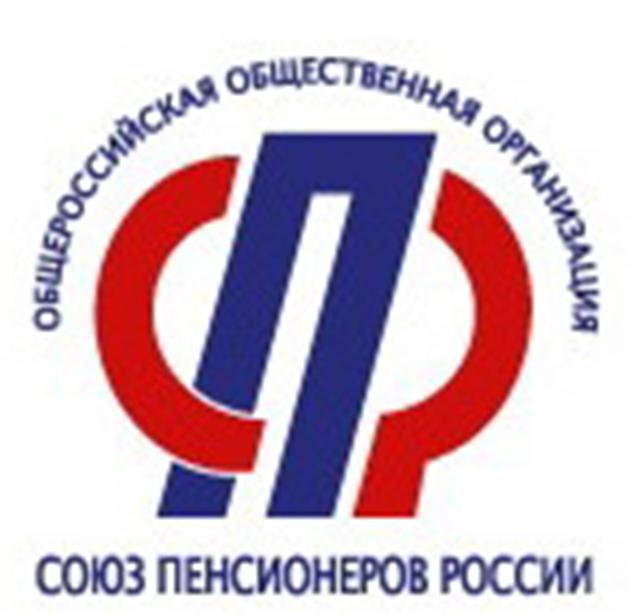 Союза пенсионеров России по Орловской областиТелефон: (486-2) 47-16-22.Пресс-релиз